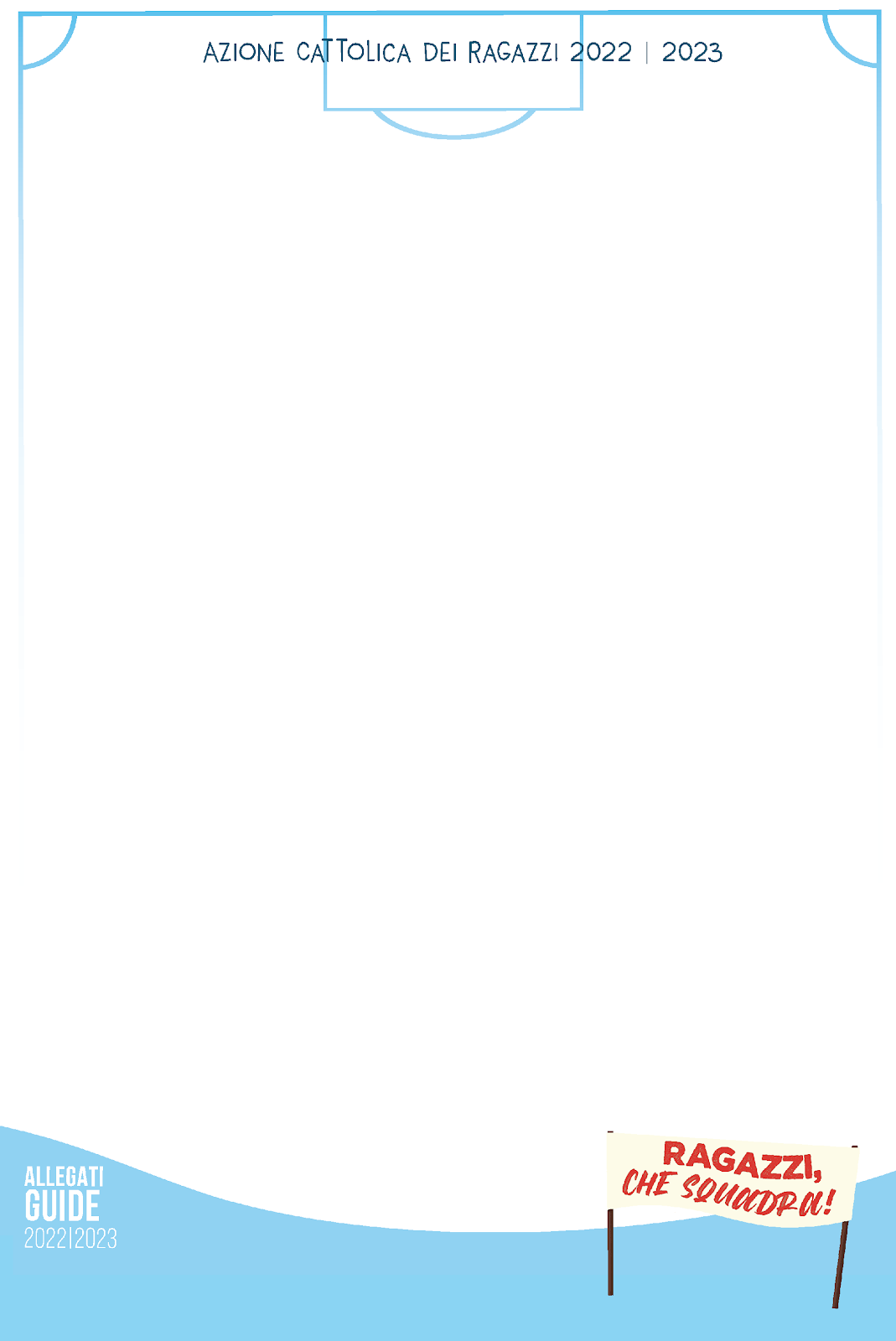 Celebrazione Seconda FaseALLENIAMO LA MISERICORDIALa seguente celebrazione ha carattere penitenziale e vuole aiutare i bambini a prendere consapevolezza che la misericordia del Signore li fa crescere e migliorare. Il fonte battesimale, sempre presente, è questa volta affiancato dalla croce, ai cui piedi si trovano le casacche-vesti utilizzate nella precedente celebrazione. Canto iniziale P – Nel nome del Padre e del Figlio e dello Spirito Santo. T – Amen. P – Il Signore, che ci chiama a crescere nella misericordia, sia con tutti voi. T – E con il tuo spirito. P – Carissimi, ascoltando la voce del Signore che ci chiama, siamo oggi qui riuniti per conoscere il dono della sua misericordia. Non sempre, infatti, vivere la fede è facile; non sempre si fa tutto nel modo giusto. Vogliamo quindi chiedere al Signore il suo perdono per poter crescere e camminare sempre più nella gioia e nella pace del cuore. Ascoltiamo attentamente la Parola di Dio. Canto di acclamazione al Vangelo Dal Vangelo secondo Giovanni (12,1-3) Sei giorni prima della Pasqua, Gesù andò a Betània, dove si trovava Lazzaro, che egli aveva risuscitato dai morti. E qui fecero per lui una cena: Marta serviva e Lazzaro era uno dei commensali. Maria allora prese trecento grammi di profumo di puro nardo, assai prezioso, ne cosparse i piedi di Gesù, poi li asciugò con i suoi capelli, e tutta la casa si riempì dell’aroma di quel profumo.Segue la breve riflessione di chi presiede (presbitero o educatore). Spunto di riflessione: si può evidenziare che avvicinarci a Gesù, come ha fatto Maria, aiuta a conoscere sempre meglio noi stessi, con i nostri pregi e difetti; questo ci porta ad essere per gli altri un “profumo” che rende più bella la loro vita. Si offrono alcuni spunti per un piccolo esame di coscienza: come sto vivendo il cammino dell’Acr? Che cosa sto conoscendo di Dio? Chi è Gesù per me? Come vivo il mio rapporto con gli altri “compagni di squadra” (familiari, amici di scuola, dell’Acr...)? Dopo qualche breve istante di silenzio, se sono previste, si può procedere con le confessioni individuali. Si innalzano le seguenti invocazioni di perdono. T – Donaci il tuo perdono, Signore! L – Quando trascuriamo la nostra amicizia con Te. R. L – Quando non siamo accoglienti con gli altri. R. L – Quando non ascoltiamo la tua voce che ci parla in chi ci vuole bene. R. L – Quando trattiamo male coloro che ci sono vicino. R. Possono essere aggiunte altre invocazioniI bambini, accompagnati da un canto, si recano in processione presso il fonte battesimale e la croce, prendono la loro casacca-veste e, tornati al loro posto, la indossano. P – Abbiamo indossato la nostra veste, segno dell’amore di Dio che non manca mai nonostante i nostri errori e difficoltà. Come segno della nostra volontà di crescere, scambiamoci ora il dono della pace. I bambini si scambiano il gesto di pace. P – Con gratitudine e gioia ci rivolgiamo ora al Padre con la preghiera che Gesù ci ha insegnato: T – Padre nostro… P – Preghiamo. Ti ringraziamo, Signore Gesù, perché con la tua croce e risurrezione ci mostri la via della riconciliazione. Aiutaci ad accogliere questo tuo grande dono e ad esserne testimoni per gli altri. Tu che vivi e regni nei secoli dei secoli. T – Amen. Benedizione e canto finale 